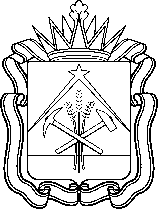 министерство образования кузбассаПРИКАЗО предоставлении лицензии на осуществление образовательной деятельности МУНИЦИПАЛЬНОМУ АВТОНОМНОМУ УЧРЕЖДЕНИЮ ДОПОЛНИТЕЛЬНОГО ОБРАЗОВАНИЯ «СПОРТИВНАЯ ШКОЛА №1»(Кемеровский городской округ)В соответствии с Федеральным законом от 04.05.2011 № 99-ФЗ «О лицензировании отдельных видов деятельности», Федеральным законом от 29.12.2012 № 273-ФЗ «Об образовании в Российской Федерации», Постановлением  Правительства  Российской  Федерации от  18.09.2020 № 1490 «О лицензировании образовательной деятельности», Положением о Министерстве образования Кузбасса, утвержденным постановлением Правительства Кемеровской области – Кузбасса от 07.06.2021 № 312 «О Министерстве образования Кузбасса», на основании заявления соискателя лицензии о предоставлении лицензии на осуществление образовательной деятельностиПРИКАЗЫВАЮ:Признать МУНИЦИПАЛЬНОЕ  АВТОНОМНОЕ УЧРЕЖДЕНИЕ ДОПОЛНИТЕЛЬНОГО ОБРАЗОВАНИЯ«СПОРТИВНАЯ ШКОЛА №1» (сокращённое наименование МАУДО «СШ №1», организационно-правовая форма – муниципальное автономное учреждение, ОГРН 1024200720675, ИНН 4205021256) прошедшим проверку полноты и достоверности сведений, содержащихся в заявлении и прилагаемых к нему документах, возможности выполнения лицензионных требований, предъявляемых                        к соискателю лицензии на осуществление образовательной деятельности, и предоставить лицензию на осуществление образовательной деятельности от 24.08.2023 регистрационный № 17877.Установить, что в соответствии с лицензией МУНИЦИПАЛЬНОЕ  АВТОНОМНОЕ УЧРЕЖДЕНИЕ ДОПОЛНИТЕЛЬНОГО ОБРАЗОВАНИЯ «СПОРТИВНАЯ ШКОЛА №1»  имеет право оказывать следующие образовательные услуги:- реализация дополнительных общеобразовательных программ - дополнительных образовательных программ спортивной подготовки.Внести в реестр лицензий соответствующие записи и следующие данные:- адрес места нахождения лицензиата: ул Стадионная, д. 22Б, г Кемерово,                        г.о. Кемеровский, Кемеровская область – Кузбасс, 650903;- адреса мест осуществления образовательной деятельности: ул Нахимова, д 248,             г Кемерово, Кемеровская область; ул Промышленновское шоссе, 17 (Стадион),                           г Кемерово, Кемеровская область; улица Стадионная, строение 22б, город Кемерово, Кемеровский городской округ, Кемеровская область, Российская Федерация; ул Греческая Деревня, д 157А, пом 1, г Кемерово, Кемеровская область.4. Контроль за исполнением приказа возложить на начальника отдела государственных услуг Арсентьеву Эвелину Андреевну.Заместитель министраобразования Кузбасса	                                                                                     О.Б. ЛысыхОт«24» августа 2023 г.№2852      г. Кемерово